Publicado en 28001 el 09/01/2017 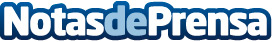 El consumo de contenidos en streaming se incrementa en 2016Un año mas el consumo de contenidos online aumenta y le come terreno a los sistemas tradicionales de radio y TV. Según la encuesta realizada por USAstreams para el mercado latino, más de la mitad de los usuarios de radio lo hacen por streaming y el 70% de los menores de 30 años en Estados Unidos solo consumen contenidos por streamingDatos de contacto:Jose GomezCEO usastreams.com638911629Nota de prensa publicada en: https://www.notasdeprensa.es/el-consumo-de-contenidos-en-streaming-se Categorias: Imágen y sonido Telecomunicaciones Televisión y Radio Entretenimiento http://www.notasdeprensa.es